111學年度景觀系「東4東5碼頭及威海營區周邊地區再生工作坊」成果記錄時   間：民國111年9月17日（星期六）至111年12月17日（星期五）
地   點：基隆威海營區、基隆市政府、國門廣場玻璃屋
主辦單位     ：都市里人規劃設計有限公司、基隆市政府工作坊主題   ：東4東5碼頭及威海營區周邊地區再生工作坊本校帶隊老師 ：汪怡嘉 老師、Alex老師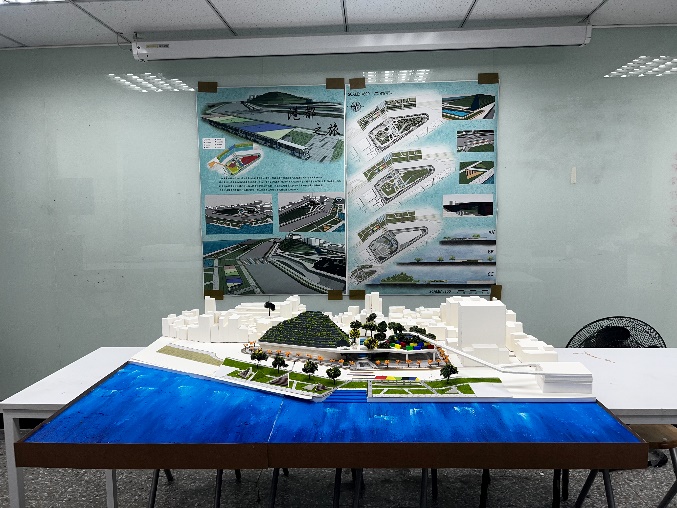 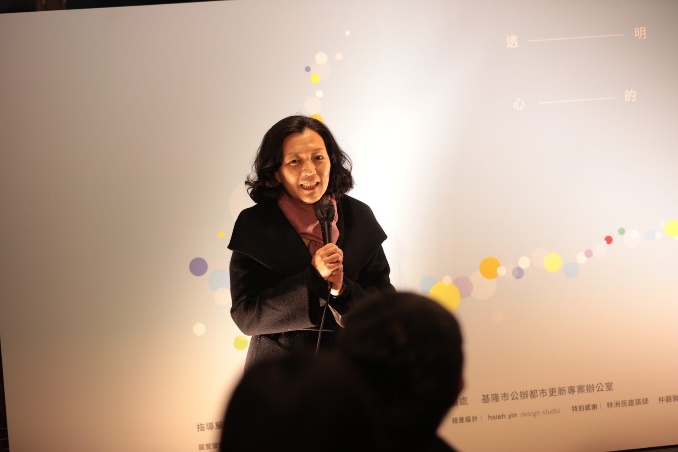 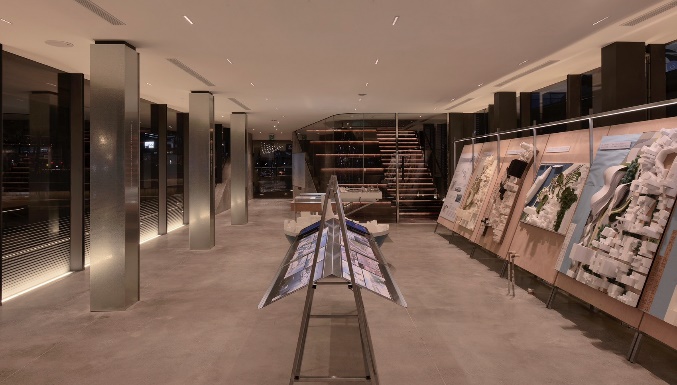 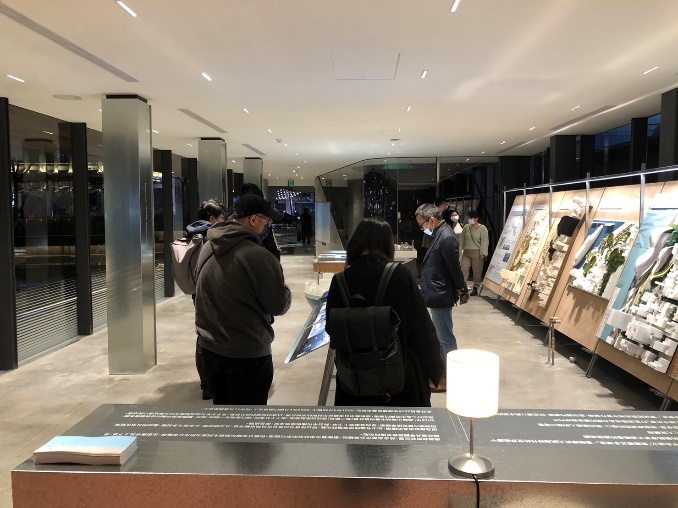 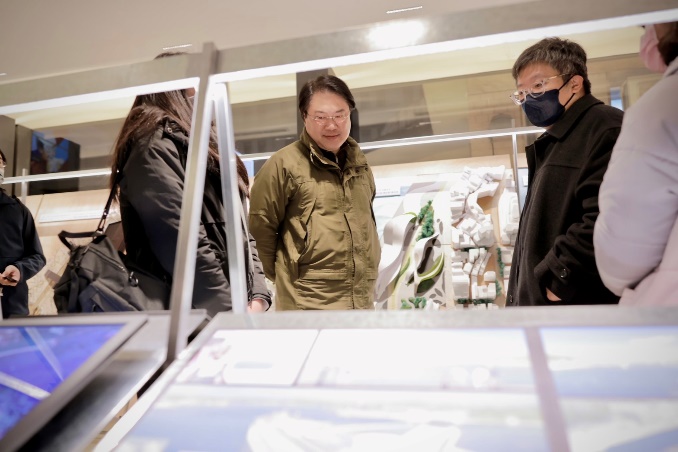 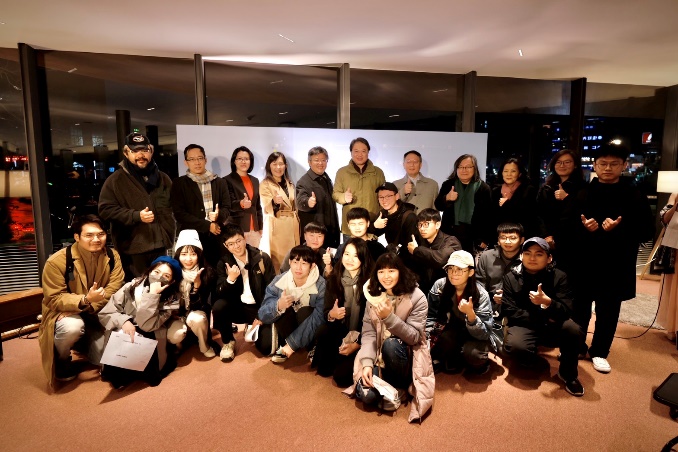 